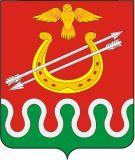 Администрация Боготольского районаКрасноярского краяПОСТАНОВЛЕНИЕг. Боготол«28» марта 2016 года								№ 88 -пО внесении изменений в постановление администрации Боготольского района от 10.03.2015 № 149-п «Об утверждении положения о межведомственной комиссии по легализации «теневой» заработной платы во внебюджетном секторе экономики Боготольского района»На основании решения Боготольского районного Совета депутатов от 11.12.2015 № 3-26 «Об утверждении структуры администрации Боготольского района Красноярского края», руководствуясь статьей 18 Устава Боготольского района Красноярского края ПОСТАНОВЛЯЮ:1. В постановление администрации Боготольского района от 10.03.2015 № 149-п «Об утверждении положения о межведомственной комиссии по легализации «теневой» заработной платы во внебюджетном секторе экономики Боготольского района» внести следующие изменения:1.1. В преамбуле Постановления слова «статьей 28.2» заменить на слова «статьей 18».1.2. В Постановлении в пункте 6 слова «заместителя главы администрации» заменить словами «заместителя главы Боготольского района»;1.3. Приложение № 2 к Постановлению изложить в новой редакции, согласно приложения к настоящему Постановлению.2. Постановление вступает в силу со дня его подписания.Глава Боготольского района							А.В. БеловПриложениек Постановлениюадминистрации Боготольского районаот «28» марта 2016 г. № 88-пПриложение № 2к Постановлениюадминистрации Боготольского районаот «10» марта 2015 г. № 149-пСОСТАВМЕЖВЕДОМСТВЕННОЙ КОМИССИИ ПО ЛЕГАЛИЗАЦИИ «ТЕНЕВОЙ» ЗАРАБОТНОЙ ПЛАТЫ ВО ВНЕБЮДЖЕНОМ СЕКТОРЕ ЭКОНОМИКИ БОГОТОЛЬСКОГО РАЙОНАБелов Александр Владимировичглава Боготольского района, председатель комиссииБакуневич Надежда Владимировназаместитель главы Боготольского района по финансово - экономическим вопросам, заместитель председателя комиссииБодрина Лилия Сергеевнаведущий специалист отдела по безопасности территории администрации Боготольского района, секретарь комиссииЧлены комиссии:Соловьева Надежда Филипповнаруководитель финансового управления администрации Боготольского районаСнопкова Алена Петровнаначальник отдела социальной защиты населения администрации Боготольского районаКупилова Татьяна Николаевнаначальник отдела экономики и планирования администрации Боготольского районаШик Елена Ивановнаначальник отдела  сельского хозяйства администрации Боготольского районаОтставнов Сергей Викторовичначальник правового отдела администрации Боготольского районаАльтергот Надежда Ивановнадиректор КГКУ Центр занятости населения г. Боготол (по согласованию)Малонушенко Тамара Семеновназаместитель начальника межрайонной ИФНС России № 4 по Красноярскому краю (по согласованию)Шмарловская Оксана Ивановнаи.о. начальника управления Пенсионного фонда в г. Боготоле и Боготольском районе (по согласованию)Макаров Александр Алексеевичначальник отдела - старший судебный пристав отдела по Боготольскому району(по согласованию)Танофа Светлана Геннадьевнаглавный специалист, уполномоченный филиалом № 8 Государственного учреждения Красноярского регионального отделения фонда социального страхования РФ (по согласованию)